Revised 11.04.2020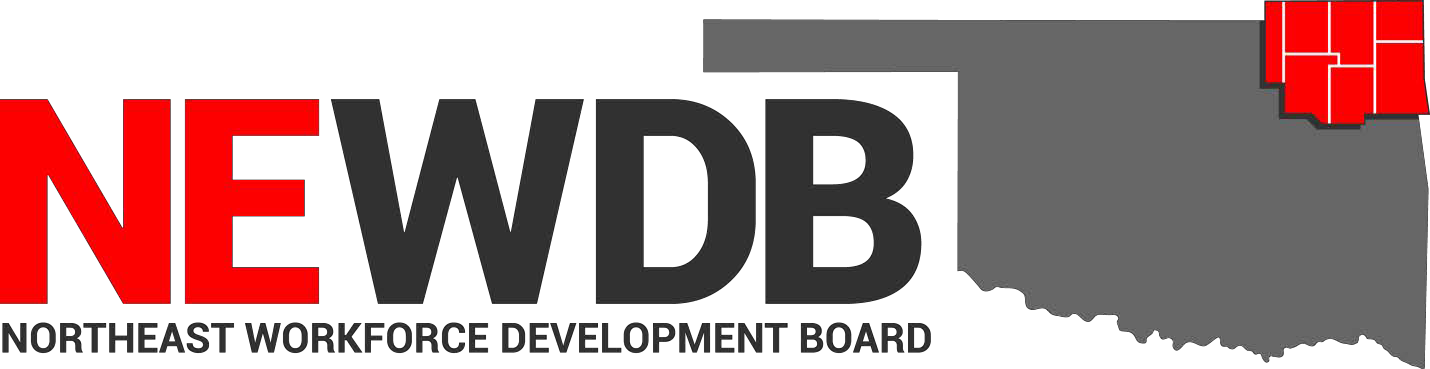 Workforce Innovation and Opportunity Act Approved TrainingPrograms and ProvidersNo individual in the United States may, on the basis of race, color, religion, sex, national origin, age, disability, or political affiliation or belief, or, for beneficiaries, applicants, and participants only, on the basis of citizenship or participation in any WIOA Title I-financially assisted program or activity, be excluded from participation in, denied the benefits of, subjected to discrimination under, or denied employment in the administration of or in connection with any WIOA Title I- financially assisted program or activity.NEWDB Approval 11/4/20 by:Heather Smoot 								Northeast Workforce Development Board Chair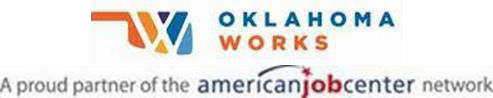 Equal opportunity employment/program. Auxiliary aids and services are available upon request to individuals with disabilities.Approved Initial Programs (1 to 53 of 53)Approved Initial Programs For Local Area 7Provider NameProgram NameAppr Date (S/L)Franklin Technology CenterAutomotive Technology11/13/2019StateIgnite Medical Resorts /Adams PARC Adams PARC LPN Apprenticeship04/13/2020StateAdams PARC Nurse Assistant Apprenticeship Program04/13/2020StateNortheast Technology Centers Anatomy & Physiology (Adult Ed - Afton)10/01/2020StateAnatomy & Physiology (Adult Ed - Kansas)10/15/2019StateArmed Private Security Phase IV - (Adult Ed- Afton)10/28/2019StateBasic TIG & Pipe Welding (Adult Ed-Pryor)10/14/2019StateBasic Welding - GMAW (Adult Ed - Kansas)10/14/2019StateCertified Billing and Coding Specialist (Adult Ed Kansas)10/22/2019StateCertified Medication Aide (Adult Ed - Afton)10/01/2020StateCertified Phlebotomy Technician (Adult Ed-Pryor)10/10/2019StateCNA Long-Term Care (Adult/Evening)01/17/2019StateCNC Machining (Adult Ed - Afton)10/28/2019StateEMT Advanced (Adult Ed-Pryor)10/10/2019StateEMT Basic (Adult Ed - Kansas)10/22/2019StateEMT Basic (Adult Ed- Afton)10/01/2020StateExecutive Administrative Assistant-M10/01/2020StateHeating Ventilation and Air Conditioning (BIS-Pryor)11/01/2019StateIndustrial Operations Technician (BIS - Pryor)04/12/2019StateLong Term Care (Adult Ed - Kansas)10/15/2019StateLong Term Care Aide (Adult Ed - Afton)10/01/2020StateLow Voltage Program (Claremore)06/09/2020StateMedical Terminology (Adult Ed - Kansas)10/15/2019StateMedical Terminology - (Adult Ed - Afton)10/01/2020StateNursing Concepts (Adult Ed - Afton)10/01/2020StateNursing Concepts (Adult Ed - Kansas)10/15/2019StateOffice Specialist (BIS Pryor)11/01/2019StateParaprofessional Educator (Adult Ed - Afton)10/22/2019StatePhlebotomy (Adult Ed - Kansas)10/14/2019StatePrivate Security Phase III (Adult Ed - Afton)10/28/2019StateSummer Welding Program03/08/2019StateUnarmed Security Phase I & II (Adult Ed- Afton)10/01/2020StateWelding - GMAW (Adult Ed-Afton)10/22/2019StateWelding - SMAW (Adult Ed- Afton)10/01/2020StateWelding GTAW (Adult Ed - Afton)10/01/2020StateNortheastern Oklahoma A&M College Computer Information/Support Certificate12/11/2018StateComputer Science01/10/2019StateMedical Laboratory Technician06/05/2019StatePhysical Therapist Assistant01/06/2020StateRogers State University Associate in Arts - Accounting04/26/2018StateAssociate in Arts - Business Administration02/13/2018StateAssociate in Arts - Criminal Justice Studies02/13/2018StateAssociate in Arts - Elementary Education02/13/2018StateAssociate in Science - Computer Science02/13/2018StateBachelor of Science - Biology02/13/2018StateBachelor of Science - Business Administration02/13/2018StateBachelor of Science - Business Information Technology04/26/2018StateBachelor of Science - Community Counseling02/13/2018StateBachelor of Science - Justice Administration02/13/2018StateCisco Certified Network Professional (CCNP)(Voucher Included07/19/2018StateTri County Technology CenterEmergency Medical Technician06/15/2020StateNetworking Technology CompTIA A+ Certification06/22/2020StateNetworking Technology CompTIA Network+06/22/2020 StateApproved Subsequent Programs (1 to 64 of 64)Approved Subsequent Programs For Local Area 7Provider NameProgram NameAppr Date (S/L)Coffeyville Community CollegeAutomotive Collision Repair11/19/2019StateAutomotive Service Technology11/19/2019StateConstruction Technology11/19/2019StateElectrical Technology11/19/2019StateMedical Assistant11/21/2019StatePrecision Machining11/01/2019StateRegistered Nurse11/13/2019StateWelding Technology11/19/2019StateCrowder CollegeTransport Training09/30/2019StateFranklin Technology CenterCollision Repair11/13/2019StateCulinary Arts11/13/2019StateDental Assistant11/13/2019StateHVAC11/13/2019StateMedical Assistant11/13/2019StatePractical Nursing11/06/2019StateSurgical Technology11/13/2019StateWelding11/13/2019StateHeavy Metal Training Institute (HMTI)CDL Truck Driver Training08/05/2019StateNortheast Technology CentersAnatomy & Physiology (Adult Ed - Claremore)10/15/2019StateAnatomy & Physiology (Adult Ed - Pryor)10/15/2019StateAutomotive Service Technician-M11/13/2019StateAWS D1.1 Structural Welding Certification (Adult Ed- Pryor)10/14/2019StateBasic Farm & Ranch Welding (Adult Ed-Pryor)10/14/2019StateBasic Welding - GMAW(Adult Ed-Pryor)10/14/2019StateCertified Medication Aide (Adult Ed-Pryor)10/10/2019StateCNC Manufacturing Technician - M11/13/2019StateCNC Programming (Adult Ed-Claremore)10/10/2019StateCombination Collision Repair Technician - M10/22/2019StateEMT Basic (Adult Ed-Pryor)10/10/2019StateFrame Carpenter - M10/07/2020StateGraphic Design Specialist11/13/2019StateHome Health Care Aide (Adult Ed - Pryor)10/15/2019StateLong Term Care Aide10/22/2019StateLong-Term Care Aide (Adult Ed - Pryor)10/15/2019StateLong-Term Care Aide (Adult Ed-Claremore)10/15/2019StateMarine Repair Technician - M11/13/2019StateMedical Terminology (Adult Ed - Claremore)10/15/2019StateMedical Terminology (Adult Ed - Pryor)10/15/2019StateNursing Assistant/Pre-Nursing11/14/2019StateNursing Concepts (Adult Ed - Claremore)10/15/2019StateNursing Concepts (Adult Ed - Pryor)10/15/2019StateParaprofessional Educator (Adult Ed-Claremore)10/15/2019StatePharmacy Technician - M11/14/2019StatePhlebotomist10/07/2020StatePhlebotomy (Adult Ed - Pryor)02/01/2019StatePhysical Therapy Aide - M11/14/2019StatePipe Welder - M11/19/2019StatePractical Nursing11/14/2019StatePrivate Security, Phase I & II (Adult Ed-Pryor)10/10/2019StatePrivate Security, Phase IV (Adult Ed-Pryor)10/10/2019StateStructural Welder - M11/14/2019StateTIG 5G & 6G Pipe Welding (Adult Ed-Pryor)10/14/2019StateNortheastern Oklahoma A&M CollegeAssociate Degree Nursing - RN06/05/2019StateLPN to Associate Degree Nurse (RN) Fast Track Program06/05/2019StateRogers State UniversityAssociate in Applied Science - Nursing10/24/2017StateBachelor of Science - Nursing10/31/2018StateBachelor of Science - Organizational Leadership09/06/2017StateTDDA, LLCTruck Driver Training12/12/2019StateTri County Technology CenterAccounting01/07/2020StateApplied Welding Techniques01/07/2020StateConstruction Technology01/07/2020StateMachine Tool Techniques01/07/2020StateMedical Office Specialist01/07/2020StatePractical Nursing01/07/2020 State